муниципальное бюджетное общеобразовательное учреждениегорода Новосибирска «Средняя общеобразовательная школа № 51»ПРИКАЗ  31.08.2022                                                                                             № 99-одО режиме работы школыв 2022/2023 учебном году            В соответствии с нормативно-правовыми актами:Федеральным законом от 29.12.2012 N 273-ФЗ  «Об образовании в Российской Федерации» (с изм. и доп., вступ. в силу с 25.07.2022);СанПиН 1.2.3685-21 «Гигиенические нормативы и требования к обеспечению безопасности и (или) безвредности для человека факторов среды обитания», утвержденными постановлением главного санитарного врача от 28.01.2021 № 2;СП 2.4.3648-20 «Санитарно-эпидемиологические требования к условиям и организации воспитания и обучения, отдыха и оздоровления детей и молодежи», утвержденными постановлением главного санитарного врача от 28.09.2020 № 28;Постановлением главного санитарного врача Российской Федерации от 30.06.2020 № 16 "Об утверждении санитарно-эпидемиологических правил СП 3.1/2.4 3598-20 "Санитарно-эпидемиологические требования к устройству, содержанию и организации работы образовательных организаций и других объектов социальной инфраструктуры для детей и молодежи в условиях распространения новой коронавирусной инфекции (COVID-19)" (с изменениями на 20 июня 2022 года);  Приказом Минобрнауки России от 06.10.2009 N 373 "Об утверждении и введении в действие федерального государственного образовательного стандарта начального общего образования" (с изменениями и дополнениями от  26 ноября 2010 г., 22 сентября 2011 г., 18 декабря 2012 г., 29 декабря 2014 г., 18 мая, 31 декабря 2015 г., 11 декабря 2020 г.);Федеральным государственным образовательныым стандартом основного общего образования (утвержден приказом Министерства образования и науки России №1897 от 17 декабря 2010 года ( с изменениями и дополнениями от  29 декабря 2014 г., 31 декабря 2015 г., 11 декабря 2020 г.); Федеральным государственным образовательным стандартом среднего общего   образования (утвержден приказом Минобрнауки РФ от 17 мая  2012 года № 413 ( с имеменениями идополнениями от  29 декабря 2014 г., 31 декабря 2015 г., 29 июня 2017 г., 24 сентября, 11 декабря 2020 г.; Приказом Минпросвещения России от 31.05.2021 N 286 «Об утверждении федерального государственного образовательного стандарта начального общего образования»;Приказом Минпросвещения России от 31.05.2021 N 287 «Об утверждении федерального государственного образовательного стандарта основного общего образования»;Порядком организации и осуществления образовательной деятельности по основным общеобразовательным программам – образовательным программам начального общего, основного общего и среднего общего образования, утвержденным приказом Минпросвещения от 22.03.2021 № 115  и в целях рациональной организации функционирования образовательного учреждения в 2022/2023 учебном году, повышения ответственности педагогических работников и обучающихся, создания безопасных условий труда и обеспечения санитарно-эпидемиологического режима в ходе образовательного процессаПРИКАЗЫВАЮ:Установить продолжительность учебного года:в 1 классах – 33 недели,во 2-8, 10 классах – 34 недели,в 9, 11 классах – 34 недели без учета государственной итоговой аттестации   2. Установить режим работы МБОУ СОШ № 51:Ввести четвертную систему организации учебного года для учащихся 1-4, 5-9 классов, по полугодиям для учащихся 10-11 классов в соответствии с календарным учебным графиком. Установить продолжительность рабочей недели для 1-11 классов – 6 рабочих дней (понедельник – суббота).Осуществлять образовательный процесс: урочная деятельность с понедельника по пятницу в двусменном режиме. Первая смена с 8.00 часов до 14.00 часов, вторая смена с 14.10 часов до 19.00 часов  (Приложение № 1). Уроки с использованием дистанционных технологий должны завершаться не позднее 18.00 час. Учебные занятия для учащихся с ОВЗ проводить в первую смену.внеурочная деятельность в субботу в односменном режиме: 09.30 - 11.00 часов, 13.00 – 14.30 часов – внеурочные занятия по плану классного руководителя, 11.00-13.00 часов – кружки и дополнительное образование (Приложение № 2).Проведение учебных занятий, консультаций, зачетов учащихся до 08.00 часов запрещено.    4. Установить расписание звонков (Приложение № 1 )5.Установить продолжительность перемен (Приложение №  2).Учащиеся после окончания урока должны покинуть учебный кабинет.Учитель-предметник открывает все фрамуги окон для проветривания.Дежурный учитель контролирует проветривание в учебных кабинетах.       6. Классным руководителям ознакомить родителей (законных представителей) под подпись с уведомлением, содержащим выписки из приказов школы о необходимости наличия школьной формы, спортивной формы, сменной обуви в 2022-2023 учебном году.     7. Классным руководителям провести работу с родителями (законными представителями) по обеспечению учащихся сменной обувью, спортивной формой. Классные руководители обязаны незамедлительно поставить в известность родителей (законных представителей) об отсутствии второй обуви и оформить соответствующую запись в дневнике учащегося.      8. Учащимся не разрешается находиться во время учебных занятий  в верхней одежде. 	       9. Учитель во время проведения урока несет полную ответственность за жизнь и безопасность учащихся. Удаление учащихся с урока запрещается. В случаях грубого нарушения Устава школы, асоциального и опасного для окружающих поведения со стороны учащегося  учитель обязан поставить об этом в известность дежурного администратора.	     10. Учителям-предметникам категорически запрещается производить замену уроков без разрешения администрации школы.	       11. Не допускается присутствие посторонних лиц на уроке без разрешения директора.      12. Классный руководитель имеет право организовать и провести родительское собрание только по согласованию с администрацией школы.      13.Считать обязательным ведение дневников учащимися 2–9 классов.      14.Утвердить график приема пищи (Приложение № 3 ).	      Осуществлять питание в соответствии с утвержденным графиком приема пищи. Питание обучающихся осуществлять в соответствии с утвержденным графиком. Вменить в обязанность классным руководителям: - сопровождение учащихся в столовую при организованном питании, - контроль за дисциплиной учащихся во время приема пищи,- учет посещаемости учащихся 1-4 классов и обучающихся, относящихся к следующим категориям: дети из многодетных семей, малообеспеченных семей, дети с ОВЗ, дети-инвалиды.	     15. Возложить ответственность за организацию питания учащихся 1-4 классов, обучающихся, относящихся к следующим категориям: дети из многодетных семей, малообеспеченных семей, дети с ОВЗ, дети-инвалиды на ответственного за питание Малай Е.В.     16. Продолжительность каникул в течение учебного года должна составлять не менее 30 дней, продолжительность каникул между четвертями/полугодиями не менее 7 дней. Установить дополнительные каникулы для учащихся 1 классов в феврале 2023 г.     17.Запретить родителям (законным представителям) заходить и перемещаться по школе без уважительной причины. Индивидуальные встречи классных руководителей и родителей (законных представителей) проводить только на первых этажах зданий школы рядом с выходом.     18.Осуществлять предоставление работнику отгулов, краткосрочного отпуска без содержания на основании письменного заявления. Вопрос считается решенным только после подписания заявления директором школы.	    19. В каникулярное время продолжительность рабочего времени учителя соответствует недельной учебной нагрузке, содержание работы определяется планом работы школы, класса, методического объединения или иного подразделения.  20.   В целях обеспечения мер безопасности во время учебно-воспитательного процесс, предупреждения проникновения в здание школы посторонних лиц и проноса взрывоопасных и огнеопасных предметов ограничить присутствие в школе родителей и других лиц. Классным руководителям проводить текущую работу и взаимодействие с родителями в организованном порядке и в заранее оговоренное время. Классным руководителям 1-4 классов обеспечить сопровождение детей после окончания уроков до выхода из здания.     21.В случае заболевания учитель обязан не менее чем за 30 минут до начала рабочего времени поставить в известность администрацию школы с целью принятия мер по изменению расписания занятий. Выход на работу учителя, 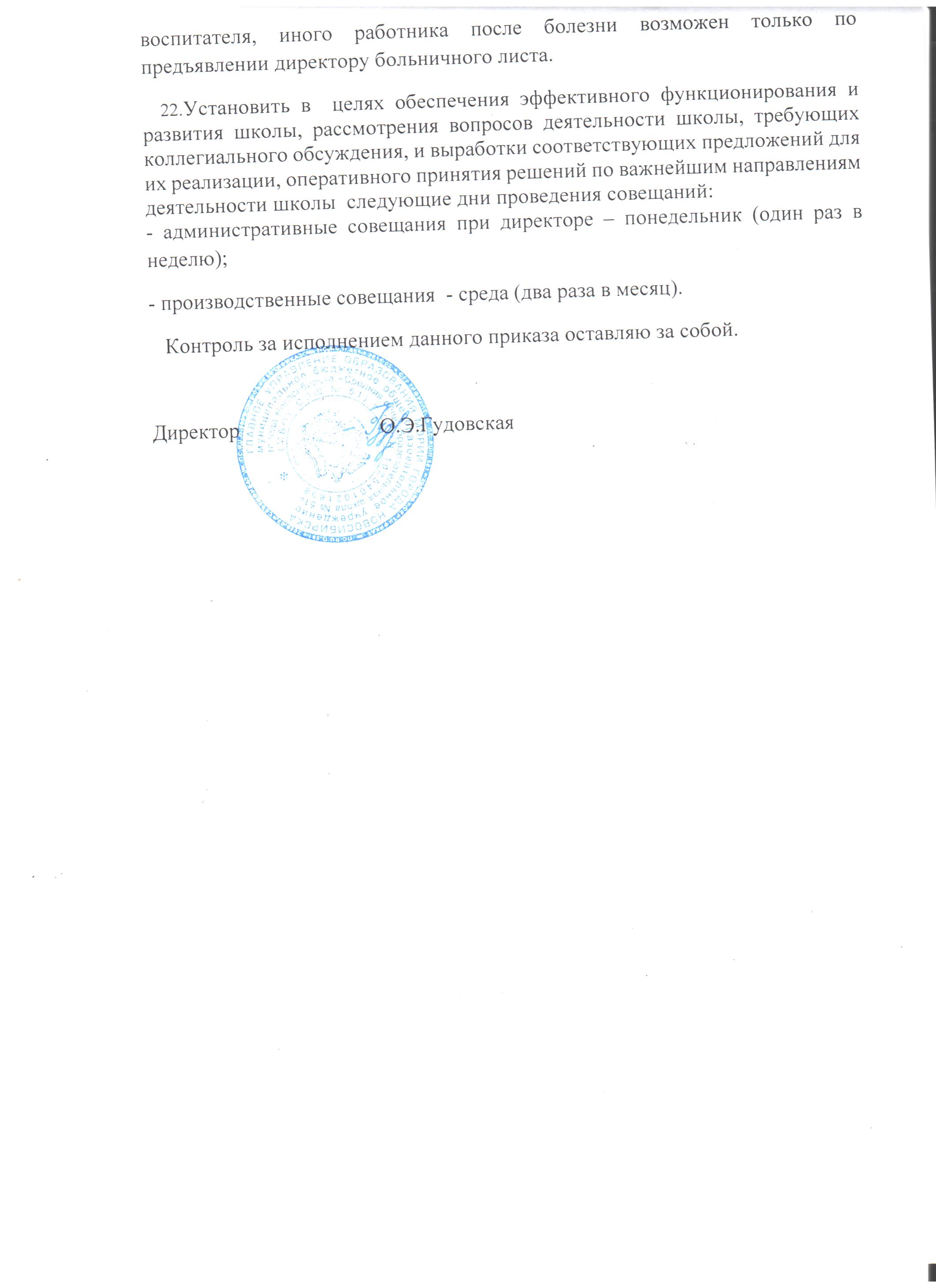 